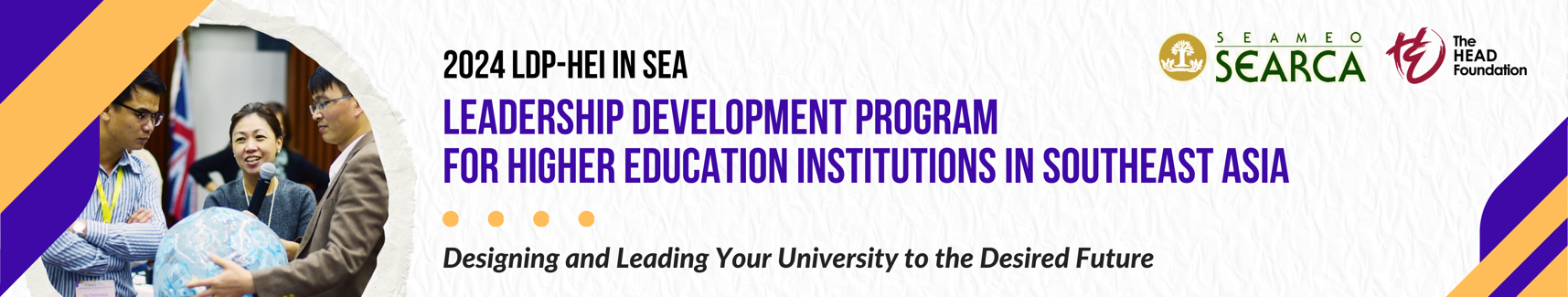 STATEMENT OF COMMITMENTI, (Name of Participant), understand that sustained participation in the “Leadership Development Program for Higher Education Institutions in Southeast Asia” of SEARCA and THF is a requirement to receive a Certificate of Completion and to gain the most benefit from the learning event.I hereby commit to participating fully in the program by attending all sessions and by developing, refining, and implementing my re-entry action plan (REAP) for my University.I have obtained prior permission and commitment of support from my immediate supervisor/s for my participation and eventual implementation of my REAP.I understand that if, for any reason, I cannot perform any of the above, I will not be awarded the Certificate of Completion; and that my failure to fulfill this commitment will jeopardize the acceptance of my colleagues from [Name of University] in future training offerings of the organizers. If awarded a grant, SEARCA will also be constrained to withdraw it and I will need to reimburse them for the expenses incurred for my participation in this learning event.Signature over the printed name of ParticipantSignature over the printed name of SupervisorDate Signed: _____________________Date Signed: _____________________